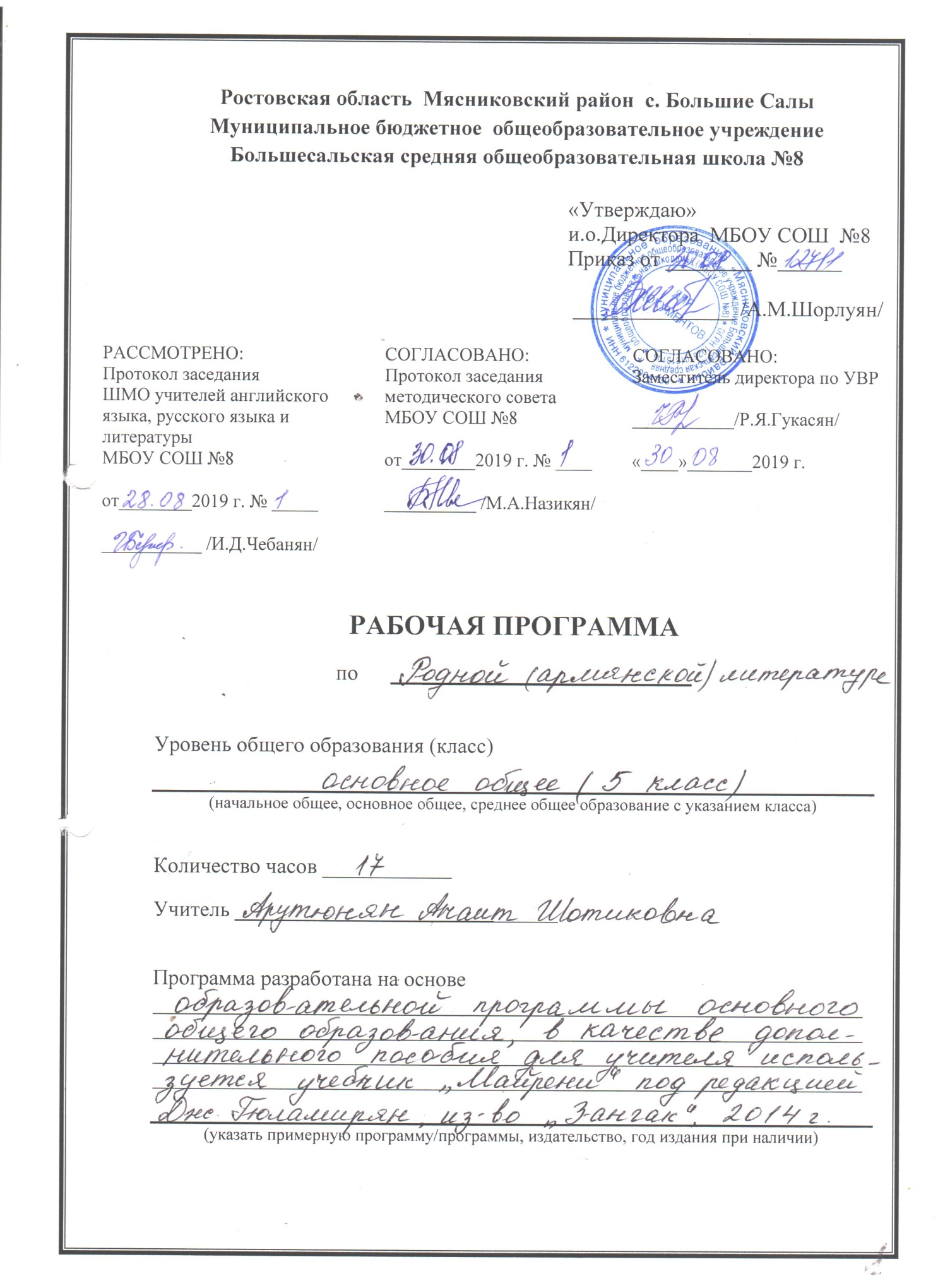 ПОЯСНИТЕЛЬНАЯ ЗАПИСКАРабочая программа по родной (армянской) литературе  разработана на основе образовательной программы основного общего образования, с учётом Авторской программы по учебному предмету «Родная (армянская) литература» для 5 класса общеобразовательных учреждений, реализующих программы основного общего образования, одобренной  решением методического совета МБОУ СОШ № 8. Учитывая, что в утвержденном федеральном перечне учебников, рекомендуемых к использованию при реализации имеющих государственную аккредитацию образовательных программ основного общего образования, отсутствуют учебники по учебному предмету «Родная (армянская) литература», в качестве дополнительного учебника используется учебник «Майрени» под редакцией Дж. Гюламирян, издательство «Зангак», 2014 г. Данная программа предназначена для учащихся 5  класса МБОУ СОШ №8.Согласно учебному плану на изучение родной (армянской) литературы отводится в 5 классе 0,5 ч. неделю ( 17 часов в год). В связи с тем ,что праздничные дни выпадают на даты уроков, уроки №12-№13, №14-№ 15, №16-№17 в 5 А, В классе объединены и будут пройдены за 1 час.Цели освоения учебного предмета в 5 классе:воспитание ценностного отношения к  родной (армянской) литературе как хранителю культуры; приобщение к литературному наследию своего народа;  чтение вершинных произведений  отечественной литературы и их анализ, основанный на понимании образной природы искусства слова, опирающийся на принципы единства художественной формы и содержания, связи искусства с жизнью, историзма;развитие интеллектуальных и творческих способностей учащихся, необходимых для успешной социализации и самореализации личности;поэтапное, последовательное формирование умений читать, комментировать, анализировать и интерпретировать художественный текст;овладение возможными алгоритмами постижения смыслов, заложенных в художественном тексте (или любом другом речевом высказывании), и создание собственного текста, представление своих оценок и суждений по поводу прочитанного;овладение важнейшими общеучебными умениями и универсальными учебными действиями (формулировать цели деятельности, планировать ее, осуществлять библиографический поиск, находить и обрабатывать необходимую информацию из различных источников, включая Интернет и др.);использование опыта общения с произведениями художественной литературы в повседневной жизни и учебной деятельности, речевом самосовершенствовании;приобщение учащихся к искусству слова, богатству армянской классической и современной литературы. Основа литературного образования – чтение и изучение художественных произведений, знакомство с  биографическими сведениями о мастерах слова и историко-культурными фактами, необходимыми для понимания включенных в программу произведений.Главная задача программы по родной (армянской) литературе – изучение литературы от фольклора к армянской литературе XIX, XX веков,  и литературе родного края.       Ведущая задача изучения родной (армянской) литературы в 5 классе – внимание к книгеПЛАНИРУЕМЫЕ РЕЗУЛЬТАТЫ ОСВОЕНИЯ УЧЕБНОГО ПРЕДМЕТА.Рабочая программа по учебному предмету «Родная (армянская) литература» направлена на достижение школьниками следующих личностных, метапредметных и предметных результатов:     Личностные 1)  воспитание  гражданской идентичности: патриотизма, уважения к Отечеству, прошлому  и настоящему  многонационального народа России; 2) формирование ответственного отношения к прочтению литературных произведений; 3) формирование целостного мировоззрения, соответствующего современному уровню развития науки и общественной практики, учитывающего социальное, культурное, языковое, духовное многообразие современного мира;4) развитие морального сознания и компетентности в решении моральных проблем на основе личностного выбора, формирование нравственных чувств и нравственного поведения, осознанного и ответственного отношения к собственным поступкам; 5) формирование коммуникативной компетентности в общении и  сотрудничестве со сверстниками, детьми старшего и младшего возраста,	Метапредметные результаты: формирование универсальных учебных действий (УУД).Регулятивные УУД: определять и формировать цель деятельности на уроке с помощью учителя;проговаривать последовательность действий на уроке;учиться высказывать своё предположение (версию) на основе работы с иллюстрацией книги;учиться работать по предложенному учителем плану; оценивать правильность выполнения учебной задачи,  собственные возможности её решения;владеть  основами самоконтроля, самооценки, принятия решений и осуществления осознанного выбора в учебной и познавательной деятельности.	Средством формирования регулятивных УУД служит технология продуктивного чтения.Познавательные  УУД:ориентироваться в книге (на развороте, в оглавлении, в условных обозначениях);находить ответы на вопросы в тексте, иллюстрациях;делать выводы в результате совместной работы  класса и учителя;преобразовывать информацию из одной формы в другую: подробно  пересказывать небольшие тексты.Коммуникативные результаты:оформлять свои мысли в устной и письменной форме (на уровне предложения или небольшого текста);слушать и понимать речь других;выразительно читать и пересказывать текст;учиться работать в паре, группе;выполнять различные роли.	Предметные результаты:    осознание значимости чтения и изучения родной литературы для своего дальнейшего развития; формирование потребности в систематическом чтении как средстве познания мира и себя в этом мире;   понимание родной литературы 	как	одной	 из	основных национально- культурных ценностей народа, как особого способа познания жизни;    воспитание квалифицированного читателя со сформированным эстетическим вкусом, способного аргументировать свое мнение и оформлять его словесно в устных и письменных высказываниях разных жанров, создавать развернутые высказывания аналитического и интерпретирующего характера, участвовать в обсуждении прочитанного, сознательно планировать свое досуговое чтение;развитие	способности	понимать	литературные художественные произведения, отражающие разные этнокультурные традиции;овладение процедурами смыслового и эстетического анализа текста на основе понимания принципиальных отличий литературного художественного текста от научного, делового, публицистического и т.п.;  формирование умений воспринимать, анализировать, критически оценивать и интерпретировать прочитанное, осознавать художественную картину жизни, отраженную в литературном произведении, на уровне не только эмоционального восприятия, но и интеллектуального осмысления.Учащиеся научатся:• осознанно воспринимать авторов и содержание изученных произведений;Учащиеся получат возможность:определять тему и основную мысль произведения;владеть различными видами пересказа;характеризовать героев-персонажей, давать их сравнительные характеристики;находить основные изобразительно-выразительные средства, характерные для творческой манеры писателя, определять их художественные функции;определять родо - жанровую специфику художественного произведения;выделять в произведениях элементы художественной формы и обнаруживать связи между ними;выявлять и осмыслять формы авторской оценки героев, событий, характер авторских взаимоотношений с «читателем» как адресатом произведения;пользоваться основными теоретико-литературными терминами и понятиями как инструментом анализа и интерпретации художественного текста;собирать материал и обрабатывать информацию, необходимую для составления плана, тезисного плана, конспекта, доклада, написания сочинения, эссе, литературно-творческой работы, создания проекта на заранее объявленную или самостоятельно/под руководством учителя выбранную литературную или публицистическую тему, для организации дискуссии;выражать личное отношение к художественному произведению, аргументировать свою точку зрения;выразительно читать с листа и наизусть произведения/фрагменты произведений художественной литературы, передавая личное отношение к произведению;ориентироваться в информационном образовательном пространстве: работать с энциклопедиями, словарями, справочниками, специальной литературой; пользоваться каталогами библиотек, библиографическими указателями, системой поиска в Интернете.Календарно-тематическое планирование  родной (армянской) литературе (5 Б )№№Название темыКол-во часовУУДКоммуникативныеПознавательныеРегулятивныеКонтрольно-измеритель-ный материалДата проведенияДата проведенияДата проведенияДата проведения Домашнее задание№№Название темыКол-во часовУУДКоммуникативныеПознавательныеРегулятивныеКонтрольно-измеритель-ный материалпланпланпланфакт Домашнее задание11Вводный урок1.Беседа    4.09Родина моя 5 ч.Родина моя 5 ч.Родина моя 5 ч.Родина моя 5 ч.Родина моя 5 ч.Родина моя 5 ч.Родина моя 5 ч.Родина моя 5 ч.Родина моя 5 ч.Родина моя 5 ч.22В. Овсепян «Маленький Месроп»1Умение ориентироваться  в книге(на развороте, в оглавление, в условиях обозначениях)Устный опрос   11.09   11.09Читать33В. Овсепян «Маленький Месроп»1Умение делать выводы в результате совместной работы класса и учителя.Устный опрос   18.09   18.0944Ереван-столица всех армян.1Выразительно читать  и пересказывать текстУстный опрос   25. 09   25. 09Читать55Матенадаран1Умение с достаточной полнотой и точностью выражать свои мысли.Просмотр фильма   2.10   2.10Проект66«Буквы  Месропа Маштоца»1Учиться  работать в паре. Устный опрос    9.10   9.10ЧитатьАрмянские сказки 4 ч.Армянские сказки 4 ч.Армянские сказки 4 ч.Армянские сказки 4 ч.Армянские сказки 4 ч.Армянские сказки 4 ч.Армянские сказки 4 ч.Армянские сказки 4 ч.Армянские сказки 4 ч.Армянские сказки 4 ч.77«Лев и мышь»1Умение понимания родной литературы как одной из основных национально- культурных ценностей народа, как особого способа познания жизни.Устный опрос   16.10   16.10Пересказ88«Армянский лаваш»1Развитие способности понимать литературные художественные произведения ,отражающие  разное этнокультурные традиции.Устный опрос   23.10   23.10Пересказ99«Сасунци  Давит»1Выразительно читать  и пересказывать текст.   6.11   6.111010«Сасунци  Давит».1Выделять слова автора, действующих лиц. Охарактеризовать  главного героя.Просмотр фильма   13.11   13.11Родная природа 4 ч.Родная природа 4 ч.Родная природа 4 ч.Родная природа 4 ч.Родная природа 4 ч.Родная природа 4 ч.Родная природа 4 ч.Родная природа 4 ч.Родная природа 4 ч.Родная природа 4 ч.1111Реки в Армении.1Находить ключевые слова ,определить основную мысль прочитанного , выражать ее своими словами.Построение  логической цепи рассуждение.   20.11   20.11Проект1212О. Туманян «Речка»1Учиться  работать в паре.   27.11   27.111313О. Туманян «Родник»1Выразительно читать  и пересказывать текст.   4.12   4.12Наизусть1414О. Туманян «Родник»1Слушать и понимать речь других.   11.12   11.12Родной язык 2ч.Родной язык 2ч.Родной язык 2ч.Родной язык 2ч.Родной язык 2ч.Родной язык 2ч.Родной язык 2ч.Родной язык 2ч.Родной язык 2ч.Родной язык 2ч.1515Родной язык.1Находить ответы на вопросы в тексте, иллюстрациях.    18.12   18.12   18.12Читать1616С. Капутикян «Мой армянский язык»1Находить ключевые слова ,определить основную мысль прочитанного , выражать ее своими словами.   25.12   25.12   25.12Наизусть1717Повторение за год1Построение  логической цепи рассуждение.Ответы на вопросы   25.12   25.12   25.12